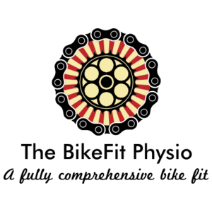 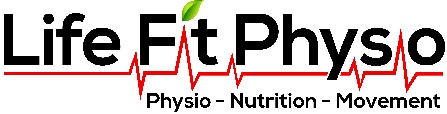 Visitor Self-Declaration To be completed by client prior to visiting the Life Fit Studio.Please complete the form and return by email to info@thebikefitphysio.com, 24 hours before your appointment. 1. Do you have symptoms of cough, fever, high temperature, sore throat, runny nose, breathlessness or flu like symptoms now or in the past 14 days? Yes / No 2. Have you been diagnosed with confirmed or suspected Covid-19 infection in the last 14 days? Yes/No 3. Are you a close contact of a person who is a confirmed or suspected case of Covid-19 in the past 14 days (i.e. less than 2 metres for more than 15 minutes accumulative in 1 day)? Yes / No 4. Have you been advised by a doctor to self-isolate at this time? Yes / No 5. Have you been advised by a doctor to cocoon at this time? Yes / No If the answer to any of the questions above is ‘yes’, then the visitor is strongly advised to follow the medical advice they received and should not visit the Life Fit Studio.Our physiotherapy service is collecting this sensitive personal data for the purposes of maintaining safety within the workplace in light of the COVID-19 pandemic. The legal basis for collecting this data is based on vital interests and maintaining occupational health and will be held securely in line with our retention policy. Signed and Dated by client.